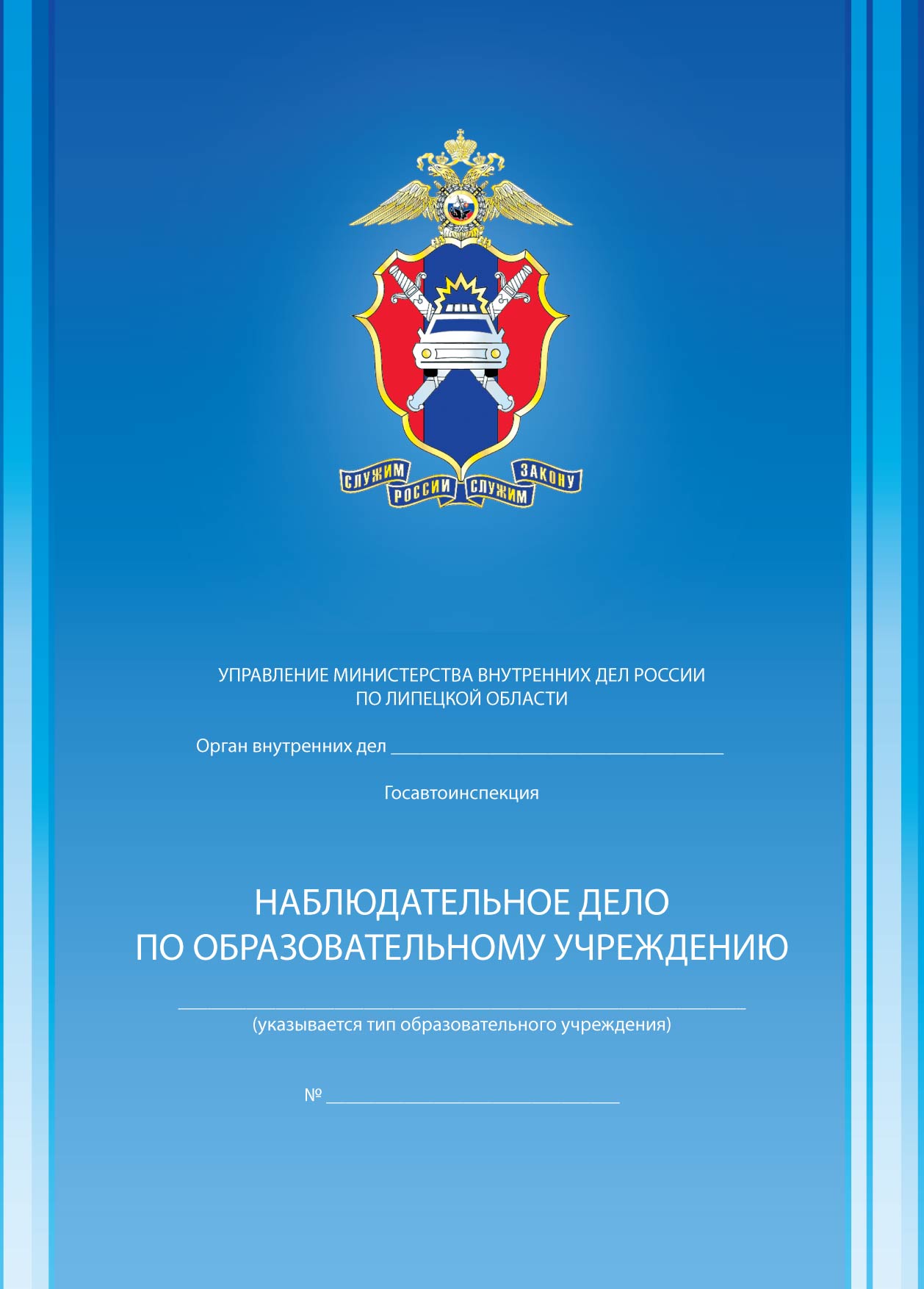 ПРАВИЛА ВЕДЕНИЯНАБЛЮДАТЕЛЬНОГО ДЕЛА1. Наблюдательное дело по образовательному учреждению  ведется на постоянной основе.2. Наблюдательное дело по ОУ заполняется ответственным работником образовательного учреждения совместно с сотрудником Госавтоинспекции, закрепленным за данным образовательным учреждением.3. Наблюдательное дело по ОУ хранится в образовательном учреждении, в подразделении Госавтоинспекции в печатном и электронном виде.4. Данные об образовательном учреждении и его администрации заполняются без исправлений и в строгом соответствии с графами наблюдательного дела. В случае изменения данных поправки вносятся так, чтобы видны были предыдущие записи.5. План-схема прилегающей улично-дорожной сети наносится на лист бумаги с применением чертежных инструментов и глазомерного масштаба. На плане-схеме должныбыть отражены все прилегающие к ОУ дороги, улицы, перекрестки, жилые дома, торговые точки и др., которые могут прямо или косвенно служить источником опасностидля учащихся этой школы. Также на нем должны быть схематично нанесены все дорожные знаки, светофоры, дорожная разметка и особо выделены места наиболее массового перехода проезжей части учащимися этой школы. Краткая характеристика плана-схемы должна содержать в себе количество транспорта (примерное), проезжающего во всех направлениях возле школы в разное время суток по улицам и дорогам, обозначенным на плане-схеме; маршруты, номера и регулярность движения общественного транспорта, имеющего отношение к расположению образовательного учреждения; степень опасности расположенных вблизи гаражно-строительных кооперативов, частных застроек, зеленых насаждений, торговых точек, автозаправок, строительных и других объектов, влияющих на безопасность дорожного движения.6. Количество классов и учащихся образовательного учреждения, характеристика кабинетов, уголков, учебных площадок, отрядов юных инспекторов движения и их деятельности, состояние дорожно-транспортного травматизма и учет мероприятий по предупреждению и профилактике детского дорожно-транспортного травматизма учебно – методическая и другая информация обновляются на постоянной основе заполняются постоянно в соответствии с имеющимся содержанием.7.  Обследование образовательного учреждения проводится не реже одного раза в год, а также по каждому случаю ДТП. По результатам обследования составляется соответствующий акт в 2-х экземплярах, первый из которых находится в образовательном учреждении, второй – в подразделении Госавтоинспекции. Информация о результатах обследования заносится в Наблюдательное дело образовательного учреждения.8. Результатом акта обследования должно быть представление сотрудника Госавтоинспекции на устранение выявленных недостатков, которое администрация образовательного учреждения реально выполнит в указанные сроки, о чем делается соответствующая запись  в наблюдательном деле. ИНФОРМАЦИЯ ОБ ОБРАЗОВАТЕЛЬНОМ УЧРЕЖДЕНИИ1. Наименование ОУ муниципальное бюджетное общеобразовательное учреждение средняя общеобразовательная школа с. Ярлуково Грязинского муниципального района Липецкой области2.  Адрес 399072 Липецкая область Грязинский район с.Ярлуково 3.  Директор:Ф.И.О  Сокольских Лариса Николаевна       Телефон:   рабочий   8(47461) 36 – 038               домашний 8 (47461) 36 – 056              мобильный 8 – 910 – 355 – 48 – 66 4. Заместитель директора по воспитательной работе:Ф.И.О Кудреватых Елена Евгеньевна   Телефон: рабочий  8(47461) 36 – 038               домашний _______________           мобильный 8 – 904 – 218 – 75 – 31 5. Заместитель директора по воспитательной работеФ.И.О. Быданцева Телефон: рабочий 8(47461) 36 – 038               домашний 8 (47461) 36 – 068              мобильный 6. Инструктор – организатор безопасности дорожного движения:                                                               (ответственный работник образовательного учреждения)Ф.И.О  Ларичев Владимир НиколаевичТелефон: рабочий 8(47461) 36 – 038             домашний _______________            мобильный _______________6.  Должность, звание, Ф.И.О закреплённого сотрудника ГИБДДинспектор ДПС ГИБДД ОМВД России по Грязинскому району лейтенант полиции Дементьев Алексей Иванович  1. Общие сведения1.1. Наличие приказа ОУ (№, от какого числа) о назначении ответственного за работу по организации обучения детей ПДД и профилактике детского дорожно – транспортного травматизма (Ф.И.О., должность, телефон) Приказ № 97 от 16.09.2016 г. «О назначении ответственного за работу по организации обучения детей ПДД и профилактике детского дорожно – транспортного травматизма» Ответственный: Ларичев Владимир Николаевич Телефон: 8 (47461) 36 – 038 1.2.В каких классах организуется работа по обучению детей основам дорожной безопасностиа) 1 – 4 классы организуетсяб) 5 – 8 классы организуется в) 9 – 11 классы организуетсяг) во всех параллелях __________________________________________1.3. Сколько преподавателей ОДБ прошли переподготовку с целью повышения квалификации и где_________________________________________________________________________________________________________ ________________________________________________________________________________________________________________________________________________________________________________________________________________________________________________________________________1.4.Наличие раздела по предупреждению ДДТТ в общешкольном плане воспитательной работы и планах классных руководителей, его выполнение__ имеется.1.5.Наличие отдельного/совместного с Госавтоинспекцией плана по профилактике ДДТТ, его выполнение совместный план работы по профилактике детского дорожно – транспортного травматизма с ГИБДД ОМВД России по Грязинскому району на 2016 – 2017 учебный год2. Учебно-методическое обеспечение2.1. Обучение ОДБ: а) российский стандарт (компонент) «Окружающий мир» (1 – 4 классы) автор А.А. Плешаковб) региональный стандарт (компонент) ________________________________в) образовательный стандарт (компонент) «ОБЖ» (5 – 11 классы) под редакцией Ю.В. Воробьёва г) указать иное: ________________________________________________________________________________________________________________________________________________________________________________________2.2.Количество часов, отведенных на обучение ОБД, в классах; 1 – окружающий мир/ 2 – классные часы 1 класс 16/5; 2 класс 16/5; 3 класс 7/5; 4 класс 7/5; 5 класс 5/5; 6 класс 5/5; 7 класс 5/5; 8 класс 5/5; 9 класс 5/5; 10 класс 5/5; 11 класс 5/5. 2.3.Обеспеченность учащихся учебниками и рабочими тетрадями:10%   20%    30%     40%     50%   60%    70%    80%   90%   100% 2.4. Обеспеченность учащихся дополнительным информационным материалом:10%    20%    30%    40%    50%    60%    70%    80%   90%   100%2.5. Ежедневные пятиминутные беседы – напоминания о соблюдении ПДД проводятся на последнем уроке в классе с 1 по 4 классы  проводятся классными руководителями; с 5 по 11 – учителями предметниками.не проводятся в классах (причины)____________________________________2.6. Наличие у учащихся 1 – 5-х классов в дневниках индивидуальных схем безопасного пути в школу и Памятки юного пешехода и пассажира имеются у учащихся 1 – 5 классов схемы безопасного движения от дома до школы и обратно 2.7. Дата и результат проверки классных журналов 30.09.2016 г. – проверка классных журналов. Классные руководители провели инструктаж по ПДД. 2.8. Использование школьных печатных средств информации, радиовещания и т.п. __________________________________________________________________3. Наглядно-дидактическое обеспечение3.1.Наглядный и дидактический материал, имеющийся в образовательном учреждении:а) плакаты по ПДД: не имеютсяб) плакаты по первой доврачебной помощи при ДТП: имеютсяв) дидактические игры: не имеютсяг) видеофильмы: не имеютсяд) диафильмы и слайды: презентации по БДДе) карточки-задания по ПДД: не имеются  ж) рабочие тетради: не имеютсяиная информация: методическая копилка классных руководителей по ПДД 3.2.Диагностический материал:а) контрольные задания: имеютсяб) диагностический тесты: имеютсяв) уровневые задания для самостоятельной работы учащихся: имеютсяиная информация ___________________________________________________3.3.Методические  материалы для педагогов:а) опыт работы по профилактике ДДТТ: имеется б) сборники планов конспектов уроков и внеклассных мероприятий: имеютсяв) методические рекомендации по обучению учащихся  ПДД: имеются г) методические рекомендации по организации внеклассной работы с детьми по предупреждению ДДТТ: имеются иная информация ___________________________________________________4. Материально-техническое обеспечение4.1. Кабинет по ПДД не имеется4.1.1. Оборудование кабинета ПДД ______________________________________________________________________________________________________4.1.2. Загруженность кабинета ПДД (как часто проводятся занятия по ПДД) _______________4.1.3. Какие классы занимаются в кабинете _________________________________________________________________________________________________________________________________________________________________ 4.1.4. Имеется ли график работы кабинета ______________________________4.1.5. Какие наглядные и учебно – методические пособия в нем имеются, ка используются для проведения занятий _______________________________________________________________________________________________________________________________________________________________________________________________________________________________________4. 2. Уголки БДД имеется 4.2.1. Количество уголков 14.2.2. Где располагаются в рекреации начальных классов  4.2.3. Какие вопросы (рубрики) освещают  - правила поведения на дороге; - памятка юного пешехода;  - сигналы светофора; - дорожные знаки; сигналы регулировщика4.2.4. Периодичность обновления 1 раз в полугодие4. 3. Наличие площадки БДД с дорожной разметкой и комплектом знаков нет 4.3.1.  Какие классы занимаются на площадке БДД ________________________________________________________________________________________4.3.2. Имеется ли график работы площадки БДД ________________________5. Совместная работа ОУ с родителями, Госавтоинспекцией, другими ведомствами, организациями и предприятиями5.1. Формы совместной работы ОУ и Госавтоинспекции  совместный план работы МБОУ СОШ с.Ярлуково с ГИБДД ОМВД России по Грязинскому району; встречи с сотрудниками ГИБДД; лекции о безопасности дорожного движенияпериодичность: 1 раз в месяц – лекции; 1 раз в год – встречи с сотрудниками5.2. Формы работы с родителями   лекции для родителей; родительские собрания; совместные рейды по улицам села в вечернее времяпериодичность: 1 раз в четверть5.3.  Формы работы с другими организациями ______________________________________________________________________________________________________________________________________________________________5.4. Совместные мероприятия, проведенные с Госавтоинспекцией (общая информация) ________________________________________________________________________________5.5.  Дата и результат обследования ОУ __________________________________________________________________________________________________5.6. Мероприятия, проведенные с родителями (общая информация)     лекции для родителей «Ваши дети и дорога», « Предупреждение детского – дорожно транспортного травматизма»6. Отряд ЮИД6.1. Дата создания отряда ЮИД приказ № 97 от 16.09.2016 г.6.2. Состав отряда ЮИД (количество детей, возраст)   14 человек (10 – 11 лет)6.3.Руководитель отряда ЮИД (Ф.И.О., должность) Ларичев Владимир Николаевич, учитель  ОБЖ6.4. Командир отряда (Ф.И.О., класс) Косых Михаил Иванович, 6 класс6.5. Наличие плана работы отряда на учебный год имеется на 2017 – 2018 учебный год6.6. Исполнение плана в 2016 – 2017 учебном году работа ЮИД строилась согласно плана, утвержденного директором школы 6.7. Работа агитбригады ЮИД (общая информация) _____________________________________________________________________________________________6.8. Какая работа проводится отрядом ЮИД по ПДД в близлежащих ДОУ ____________________________________________________________________6.9. Организовано ли дежурство отряда ЮИД в микрорайоне ОУ до начала  и после окончания занятий в начальных классах нет6.10.Какая проводится работа с нарушителями ПДД  1. Занятия по изучению правил ПДД; 2. Беседы с родителями нарушителей6.11. Какая работа проводится с учащимися, имеющимися велосипеды 1. Занятия по вождению; 2. Проверка знаний ПДД6.12. В каких районных, городских мероприятиях отряд ЮИД принял участие (общая информация) районный конкурс «Безопасное колесо»6.13. Какая работа проводится отрядом ЮИД по усовершенствованию материальной базы обучения сверстников Правилам дорожного движения, мастерству вождения велосипеда и т.д. ________________________________ОТРЯД ЮНЫХ ИНСПЕКТОРОВ ДВИЖЕНИЯ(указывается по годам)на 2017 – 2018 учебный годДЕТСКИЙ ДОРОЖНО – ТРАНСПОРТНЫЙ ТРАВМАТИЗМЛИСТ УЧЁТА ПРАВОНАРУШЕНИЙ ПДДУЧЁТ МЕРОПРИЯТИЙ, ПРОВЕДЕННЫХ ОУ,ОРГАНИЗАЦИЯМИ И ВЕДОМСТВАМИ ПО ПРЕДУПРЕЖДЕНИЮ ДТП СРЕДИ ДЕТЕЙЗА 2016 – 2017 УЧЕБНЫЙ ГОД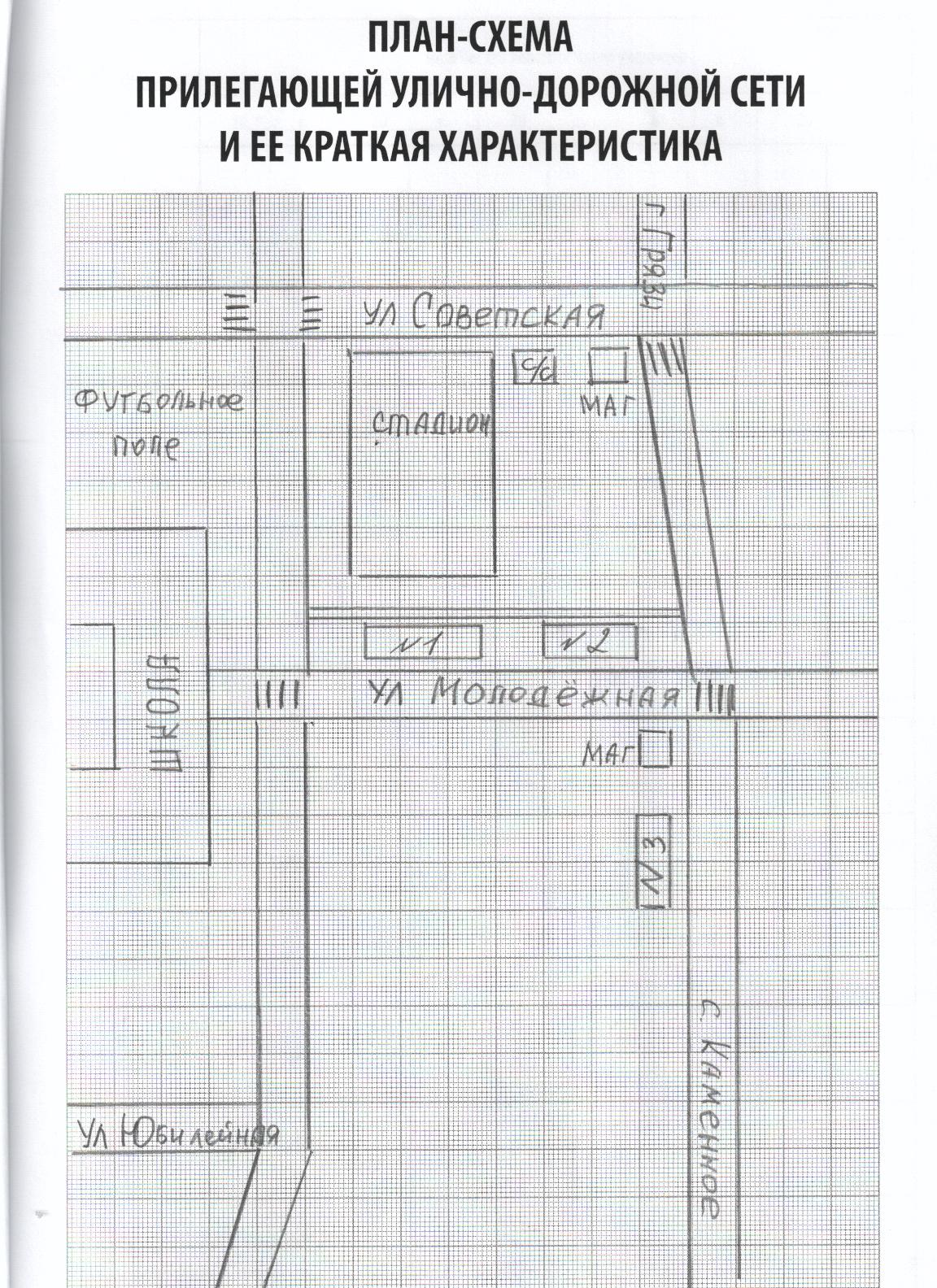 СОДЕРЖАНИЕПравила ведения наблюдательного дела 	 1 стр.Информация об образовательном учреждении 	 2 стр.Количество классов и учащихся в образовательном учреждении ... ……………3 стр.Общие сведения 	 4 стр.Учебно – методическое обеспечение 	 5 стр.Наглядно – дидактическое обеспечение 	 6 стр.Материально – техническое обеспечение 	 6-7 стр.Совместная работа ОУ с родителями, Госавтоинспекцией и другими ведомствами, организациями и предприятиями 	 7-8 стр.Отряд ЮИД 	8 стр.Состав отряда юных инспекторов движения 	 9 стр.Детский  дорожно – транспортный травматизм 	 10 стр.Лист учета нарушений ПДД 	 11 стр.Учет мероприятий, проводимых ОУ, организациями и ведомствамипо предупреждению ДТП 	 12 стр.План – схема прилегающей  улично – дорожной сети и ее краткая характеристика 	 13 стр.Управление образования и науки Липецкой области,Управление ГИБДД УМВД России по Липецкой областиПечать офсетная. Заказ №____. Отпечатано в типографии «Кватро»398005, Россия, г. Липецк, ул. 9 Мая, д. 14-ател./факс: (4742) 28-81-81, 28-81-82E-mail: 4press@list.ru№ п/пКлассы Количество классов/ число учащихсяКоличество классов/ число учащихсяКоличество классов/ число учащихсяКоличество классов/ число учащихсяКоличество классов/ число учащихсяКоличество классов/ число учащихсяКоличество классов/ число учащихсяКоличество классов/ число учащихсяКоличество классов/ число учащихсяКоличество классов/ число учащихся№ п/пКлассы 2015 - 2016 год2015 - 2016 год2016 – 2017 год2016 – 2017 год20 17-201820 17-201820 ____ г.20 ____ г.20____г.20____г.11 – е 126122122 – е 115122133 – е 11511544 – е 11611555 – е 1911466 – е 11111077 – е 12711588 – е 11212499 – е 1141121010 – е 16171111 – е 1216ВсегоВсего1115311162177№п/пФ.И.О. члена отряда ЮИДКлассНаправление и деятельность в отряде ЮИД1.Косых Михаил6командир2.Пальшин Герман5зам. командира3.Виноградова Анастасия5навыки вождения4.Ипполитов Дмитрий5выпуск стенгазеты5.Бороздина Виктория5фигурное вождение6.Макаров Степан5выпуск стенгазеты7.Мацалышенко Анастасия5навыки вождения8.Денеков Ярослав5навыки вождения9.Назарова Дарья5навыки вождения10.Соколова Валерия5навыки вождения11.Сидорова Ксения5выпуск стенгазеты12.Смелик Эвелина5навыки вождения13.Щипакин Никита5фигурное вождение14.Динькельаккер Владислав5навыки вождения№ п/пДата совершения ДТПФ.И.О.; класс; возраст учащихсяКраткое содержание ДТППринятые меры1.6 июня 2016 г.Пескова Софья Олеговна, 8 класс, 14 летВ с. Ярлуково по ул. Набережная водитель Огородников А.Ю., управляя автомобилем АУДИ-100, госномер Н421 УЕ 48, совершил наезд на Пескову Софью, которая двигалась на велосипеде в попутном направлении. Софья была госпитализирована в ГУЗ «Липецкая областная детская больница», диагноз СГМ, ЗЧМТ, перелом левой конечностиС учащимися проведены беседы по ПДД.№ п/пДата совершения нарушенияФ.И.О.; класс; возраст учащихсяКраткое содержание нарушенияПринятые меры№п/пНаименование мероприятияДата проведенияМесто проведенияКоличество присутствующихИсполнителиОтметкадиректораОУобисполнении1.Конкурс рисунковна асфальте «Умный водитель, умный пешеход»2015 г.школа25 чел.Воспитатель ГПДВыполнено2.Профилактическая акция по ПДД «Внимание, дети!»Август – сентябрь2015 г.школа150 чел.Кл. руководители,Зам. директора по ВРВыполнено3.Классные родительские собрания «Основы безопасности детей на дороге»Сентябрь – октябрь 2015 г.школа80 чел.Кл. руководители 1 – 11 классовВыполнено4.Викторина «Дорожная азбука»Сентябрь 2015 г.школа1 – 6 классыРуководитель ЮИДВыполнено5.Конкурс «Безопасное колесо»Апрель 2016 г.школа5 – 6  классы20 человекУчитель ОБЖВыполнено6.Классные часы по ДДТТВ течение годашкола1 – 11 классыКлассные руководители 1 – 11 классовВыполнено7.Общешкольная линейка2 ноября 2015 г.школа2 – 11 классыЗам. директора по ВРВыполнено8.Викторина по ПДД6 ноября 2015 г.школа50 человекЗам. директора по ВРВыполнено 9.Участие в районном конкурсе «Дорога глазами детей»Декабрь 2015школа7 человекКлассные руководителиВыполнено 10.Конкурс сочинений «Обращение к взрослому» Февраль 2016школа6-7 классы32 человекаУчителя русского языка и литературыВыполнено 11.Брейн-ринг «Знаю! Умею! Могу» Март 2016 школа8 классы12 человек Классный руководительВыполнено Дебаты «Дорожные войны: кто победит?» Апрель 2016школа10-11 классы8 человекКлассные руководителиВыполнено 12.Конкурс агитбригад по ПДД Март 2016школа2-9 классы50 человекВоспитатели в лагереВыполнено 